ДатаПредмет Класс ФИО учителяТема урокаСодержание урока 22.05Русский язык4Сельникова В. Я. Знатоки русского языка«Многие русские слова сами по себе излучают поэзию, подобно тому, как драгоценные камни излучают таинственный светК.Г.ПаустовскийУчите русский – годы к ряду,С душой, с усердием, с умом.Вас ждёт великая награда.И та награда – в нём самом.Разминка 1) Замените данные устойчивые выражения словами или словосочетаниями, сходными по значению (например, сложить голову - погибнуть).
Развесить уши -                           Рвать на себе волосы -               Клевать носом-                             Чесать языком-     Развесить уши -                ПОДСЛУШИВАТЬ
Рвать на себе волосы -     ЗЛИТЬСЯКлевать носом-                 ДРЕМАТЬ
Чесать языки-                    БОЛТАТЬПоставьте слова во множественное число:
Человек – Лист (бумаги) – Лист (дерева) – Зуб (волка) – Зуб (пилы) – Ведро – Бедро –  Метро – Рука – Мука – Человек - ЛЮДИ Лист (бумаги) - ЛИСТЫ Лист (дерева) - ЛИСТЬЯ
Зуб (волка) - ЗУБЫ Зуб (пилы) –ЗУБЬЯ Ведро – ВЁДРАБедро – БЁДРА Метро – МЕТРО Рука – РУКИ Мука – МУКАСоставьте слово, если в нем:             
Корень – из слова моряк
Окончание – из слова зимний
Приставка – из слова прилететь
Суффикс – из слова русский. __________ (ПРИМОРСКИЙ)Письменно выполнить упр. 305, стр. 138Путешествие по России. По волге и по югу России. Обобщение пройденного.Привет, ребята! Сегодня нам предстоит интереснейшее путешествие по городам Поволжья и югу России.Волга — самая длинная река в Европе. В России к ней особое отношение. Русский народ называет её Волгой–матушкой.Если отправляться в путешествие из Москвы вниз по Волге, то первой нашей остановкой будет древний город Углич. Основан Углич в X веке. Он неоднократно упоминался в древних летописях. Наиболее известное событие истории города произошло 15 мая 1591 года, когда погиб младший сын Иоанна Грозного, восьмилетний царевич Дмитрий.Некоторые ребята путешествовали по Золотому кольцу. 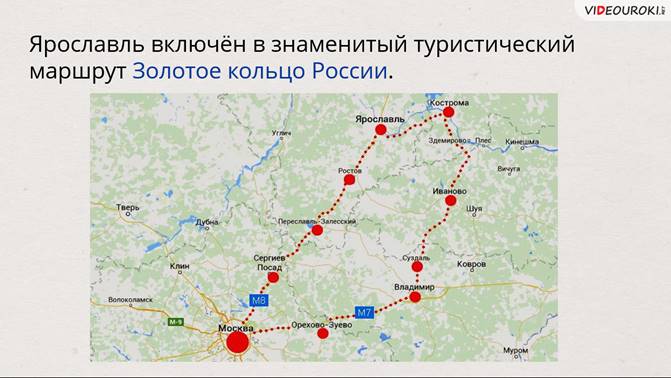 С середины 1942 года началась героическая оборона Сталинграда. Фашисты отчаянно бомбили город, превратив его в руины. Но Сталинград не сдался. А в ноябре началось контрнаступление наших войск. В результате наступательной операции вражеские дивизии были окружены. В феврале 1943 года Сталинградская битва закончилась полным разгромом фашистской группы войск.«Волжской твердыней» назвали советские люди город Сталинград. 8 мая 1965 года ему было присвоено звание города–героя. К этому времени город опять переименовали. С 1961 года Сталинград стали называть Волгоградом.Память о героической обороне Сталинграда бережно сохраняется потомками. В городе и сейчас можно увидеть дом, в котором во время Сталинградской битвы в течение пятидесяти восьми дней героически держала оборону группа советских бойцов. На Мамаевом кургане, где шли ожесточённые бои, возведён памятник–ансамбль «Героям Сталинградской битвы» с главным монументом — статуей «Родина–мать»Там же находится музей с круговой панорамой битвы.А я прощаюсь с вами. До свидания, ребята!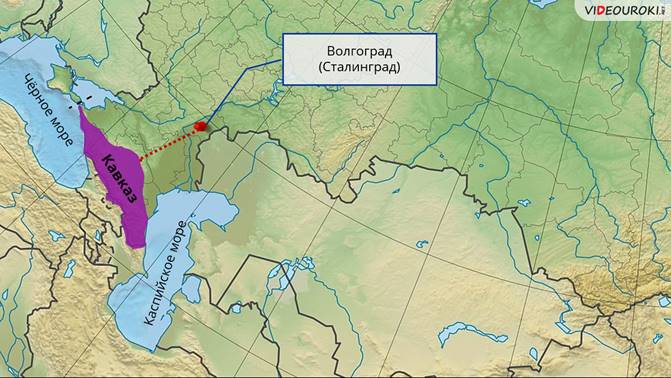 https://youtu.be/qgjdK7oQHRU Поволжье и Юг Сибири.Выполните тест в учебнике стр. 206-210, ответы пишите в рабочей тетради, как обычно.22.05Математика 4Сельникова В. Я. Закрепление изученногоВ задании № 4 стр. 94 поставь скобки и проверь по ролику. https://youtu.be/T20oPVyRGJYРешение задачи № 21, 23 стр. 100Выполнить вычисления № 7 (цифра 1) – 3 выражения.Вычисляйте в столбик по действиям:Ответы должны быть: 7128. 0, 1639.22.05Музыка 4Сельникова В. Я. Итоговый урок- Сегодня у нас итоговый урок по курсу музыки 4 класс. Сначала пройдите небольшой тест по музыке «Музыкальная галерея»Повторим с вами Откуда пришла к нам куплетная форма? (из нар. музыки)Благозвучная, одноголосная последовательность звуков, составляющая единое целое называется:   мелодияКакие из этих народных песен связаны с бытом? ( жатвенные, молотильные)Кто написал песню «Во поле береза стояла»?Как зовут этого композитора, пианиста, дирижера?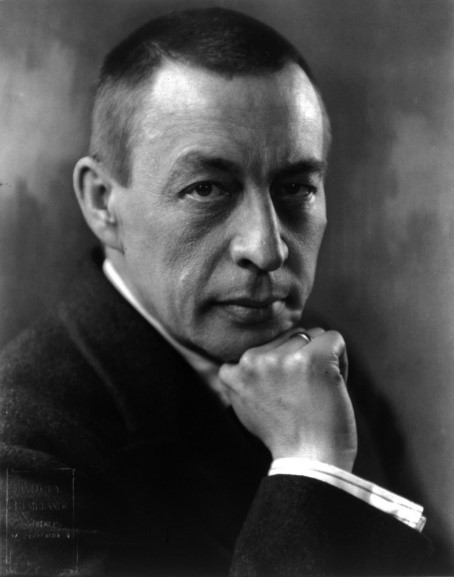 К медным духовым инструментам относятся:(труба, туба, тромбон)Кто написал оперу «Руслан и Людмила»?( Михаил Иванович Глинка)https://youtu.be/8aQ3VSxa7rI